УПРАВЛЕНИЕ ОБРАЗОВАНИЯ АДМИНИСТРАЦИИ ВЕЙДЕЛЕВСКОГО РАЙОНАПРИКАЗОт 17 ноября    2014 года                                                                   № 602 Об итогах районного конкурса«Лучший web-сайт образовательных учреждений – 2014»Во исполнение приказа управления образования № 534 от 08 октября 2014г. «Лучший web-сайт образовательных учреждений – 2014», на основании плана работы управления образования  на 2014  год и с целью  формирования единого информационного  образовательного пространства района,  сбора и представления пользователям сети Internet информации о муниципальной системе образования, создания, популяризации и поддержки Web-сайтов образовательных учреждений района, формирования навыков учащихся в сфере применения информационных технологий, активизации внедрения в учебный процесс новых методик преподавания, стимулирования подростков к творческим и полезным занятиям в их свободное время проведен районный конкурс на лучший сайт  общеобразовательных учреждений. В Конкурсе приняли участие Белоколодезская СОШ, Вейделевская СОШ, Викторопольская СОШ, Дегтяренская СОШ, Должанская СОШ, Закутчанская СОШ, Зенинская СОШ, Малакеевская СОШ, Николаевская СОШ, Солонцинская СОШ, МДОУ детский сад №1 комбинированного вида п. Вейделевка, Центр развития ребенка детский сад «Радуга» п. Вейделевка, МДОУ детский сад с. Долгое. Оценивая работу школьных сайтов, членами жюри был отмечен достаточно высокий уровень представленных материалов на сайтах Вейделевской СОШ, Зенинской СОШ, Малакеевской СОШ, Закутчанской СОШ и Викторопольской СОШ. Основными критериями оценивания web-сайтов, представленных на Конкурс, являются:Содержание (0-10 баллов):Оценивается информация, представленная на сайте. Материал должен быть адекватно подобран для размещения в сети, а также кратко и четко изложен, должен иметь четко выраженную индивидуальность. Учитывается информативность, полезность, увлекательность материала, а также соответствие сайта требованиям ФЗ статьи 29 «Информационная открытость образовательной организации» Федерального закона «Об образовании в Российской Федерации», постановления Правительства Российской Федерации от 10 июля 2013 года № 582 «Об утверждении Правил размещения на официальном сайте образовательной организации в информационно-телекоммуникационной сети «Интернет» и обновления информации об образовательной организации», распоряжения Правительства Российской Федерации №487-р от 30 марта 2013 года и Плана мероприятий по формированию независимой оценки качества работы организаций, оказывающих социальные услуги на 2013-2015 годы, утвержденные приказом Минобрнауки России от 7 июня 2013 года №447.Структура и навигация (0-10 баллов):Оценивается организация размещения материала на сайте, удобство и эффективность просмотра его разделов. Учитывается наглядное представление о том, где что искать и чего ожидать от сайта, возможность получить быстрый доступ к любой информации, содержащейся на сайте.Дизайн (0-10 баллов):Оценивается внешний вид всего сайта, в том числе главной страницы. Учитывается соответствие оформления содержанию и осуществление визуальной поддержки информации, представленной на сайте.Интерактивность (0-10 баллов):Оценивается возможность не только читать и рассматривать сайт, но и делать что-либо: организация поиска на сайте, участие в опросах, возможность отослать письмо по электронной почте и др. Грамотность (0-10 баллов):Оценивается следование правилам и нормам русского языка.     В основной номинации Конкурса 1.1. «Лучший сайт образовательного учреждения» первое место заняли; общеобразовательные учреждения - МОУ Вейделевская СОШ; дошкольные образовательные учреждения - МДОУ детский сад №1 комбинированного вида п. Вейделевка;В дополнительных номинациях конкурса победили:1.2. Лучшее содержание сайта. общеобразовательные учреждения - МОУ Малакеевская СОШ; дошкольные образовательные учреждения – МДОУ детский сад с. Долгое,  1.3. Лучший дизайн сайта. общеобразовательные учреждения - МОУ Зенинская СОШ; дошкольные образовательные учреждения – МДОУ «Центр развития ребенка детский сад «Радуга» п. Вейделевка.На основании вышеизложенногоПРИКАЗЫВАЮ:Утвердить итоги районного конкурса ««Лучший web-сайт образовательных учреждений – 2014»,Признать победителями в основной номинации конкурса «Лучший сайт образовательного учреждения - 2014» сайт Вейделевской средней общеобразовательной школы, сайт дошкольного образовательного учреждения - МДОУ детский сад №1 комбинированного вида п. Вейделевка.Признать победителем конкурса в номинации «Лучший дизайн сайта - 2014», сайт Зенинской средней общеобразовательной школы, сайт МДОУ «Центр развития ребенка -детский сад «Радуга» п. Вейделевка.Признать победителем конкурса в номинации «Лучшее содержание сайта – 2014», сайт Малакеевской средней общеобразовательной школы и сайт МДОУ детский сад с. Долгое.Наградить победителей районного Конкурса сайтов, почетными грамотами управления образования администрации Вейделевского района.  Контроль за исполнением приказа возложить на директора МУ «МЦОКО» Лазебную О.Н.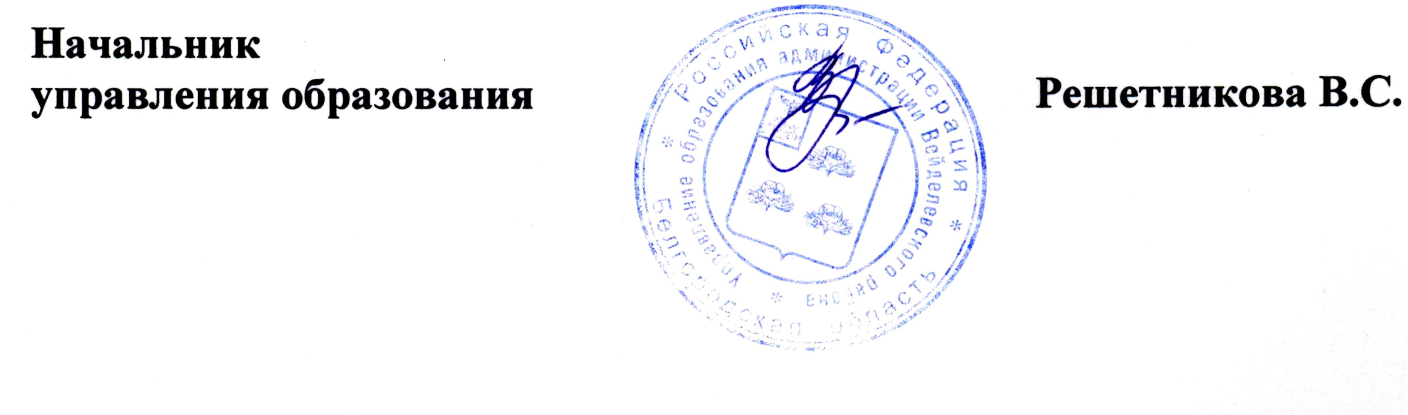 